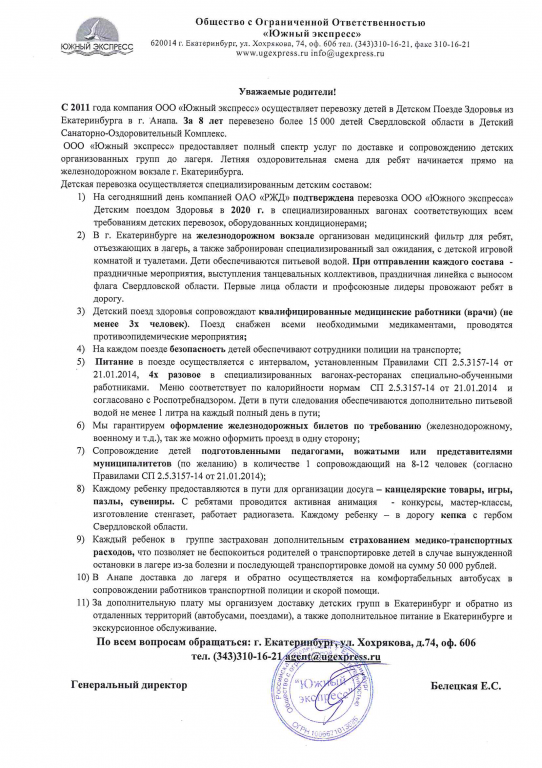 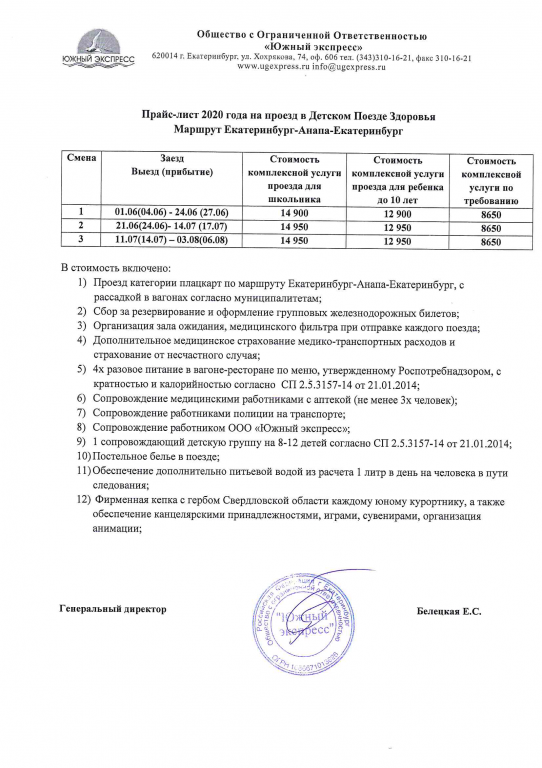 Памятка для организаторов Детского Поезда ЗдоровьяПоезд1.         Детский поезд здоровья – специализированный детский состав, перевозящий группы детей на курорты Краснодарского края. 2.         В составе поезда –  2-3 вагона ресторана, медицинская бригада, вооруженная охрана.3.         Сопровождение детей осуществляется квалифицированными специально обученными вожатыми.4.         В поезде проводятся  организационно-развлекательные мероприятия.5.         В поезде организовано полноценное 4х разовое питание, соблюдается питьевой режим. 6.         Стоимость комплексной услуги проезда оплачивается родителями самостоятельно, не позднее чем за 60 суток до отправления поезда на основании договора с компанией «Южный экспресс». Оплата может быть произведена наличным расчетом в офисе компании или безналичным расчетом в любом отделении банка на реквизиты компании.7.         В случае наличия льготы у родителя – военное или железнодорожное требование, сумма может быть уменьшена на соответствующую разницу в тарифах. Если железнодорожное требование предоставлено позднее 60 суток до отправления, оформлено не верно, стоимость проезда не может быть уменьшена на разницу в тарифах. 8.         Перед отправлением на железнодорожном вокзале г. Екатеринбурга проводится медицинский осмотр групп детей, садящихся в поезд. При обнаружении противопоказаний (педикулез, инф. заболевания, отсутствие справок), ребенок снимается с поезда, и возврат стоимости проезда осуществляется с учетом штрафных санкций ОАО РЖД.  9.         Детские оздоровительные учреждения принимают детей на лечение и оздоровление в возрасте от 7-17 лет, рекомендованный возраст для поездки 9-15 лет.Сопровождение1.       Сопровождающие назначаются организаторами поезда «Здоровья»2.       Сопровождающие могут быть предоставлены Муниципальным округом или отделом образования в соответствии с требованиями организатора поезда «Здоровья», не позднее 30 дней до отправления.3.       Сопровождение лица, старше 19 лет, имеют специализированное образование или опыт подобной работы. Группы формируются из расчета 1 сопровождающий на 10-15 человек. 4.       Сопровождающие обязаны пройти специальный инструктаж до отправления состава, подписывают трудовой договор на время сопровождения детской группы.5.       Во время движения поезда – сопровождающие отвечают за несовершеннолетних детей, помогают организовать питание, следят за чистотой и санитарным состоянием, организуют досуг детей в поезде. 6.       Сопровождающие до отправления организуют сбор и проверку актуальных документов согласно договору и списку, несут ответственность за их сохранность. 7.       Проезд в поезде до места отдыха и питание в поезде для сопровождающих бесплатно. Информация по организованной доставке детей автобусами до Екатеринбурга  Проезд из муниципального округа до ж/д вокзала г. Екатеринбурга осуществляется самостоятельно и за свой счет родителями или МО. Для организованной перевозки детей  необходимо подать данные в ГИБДД по месту отправления детской группы, а также иметь с собой следующие документы: ФОРМА СПИСКА ДЕТЕЙ НАПРАВЛЯЕМЫХ НА ОЗДОРОВЛЕНИЕ ОТ МУНИЦИПАЛЬНОГО ОКРУГАСписок детей, отправляющихся на оздоровление (Муниципальный округ)Список детской группы нужно направить за 50 суток до отправления по адресу agent@ugexpress.ru Список документов детей, предоставляемых родителями ответственным сопровождаемым: Внимание: ксерокопии документов, санаторно-курортная карта и мед. справки возврату не подлежат, они остаются в лагере! Документы должны быть упакованы в подписанные файлы и переданы вовремя ответственному сопровождающему. *ВНИМАНИЕ!!! При отсутствии оригинала документа (паспорт или свидетельство о рождении) или не соответствии данных документа, ранее подаваемых для оформления билетов, при посадке в поезд- ребенку будет отказано в посадке или оплачивается штраф в размере стоимости билета.КоординатыТелефон в Екатеринбурге +7-343-310-16-21,  agent@ugexpress.ru info@ugexpress.ru Дмитращук Алена Александровна +7-982-632-46-47Белецкая Евгения Станиславовна +7-912-28-27-383 1) договор фрахтования (аренды) транспорта;2) список сопровождающих с телефонами и список детей;3) документ с данными о водителе (ФИО, телефон);4) график движения и схема маршрута автобуса;5) решение о назначении сопровождения автомобилем ГИБДД (если есть); Если в пути более 3 часов, дополнительно:1)          Сведения о мед. работнике; 2)         Список продуктов с содержанием сух. пайка, бутилированная вода;Питание по маршруту следования в придорожных кафе и т.д. ЗАПРЕЩЕНО.     Номер автобуса сообщить не позднее 3хдней до отправления в ООО «Южный экспресс» для организации парковочного места на жд вокзале г. ЕкатеринбургаНомер автобуса сообщить не позднее 3хдней до отправления в ООО «Южный экспресс» для организации парковочного места на жд вокзале г. Екатеринбурга№Фамилия, Имя, Отчество ребенкаДата рожденияПолных лет на момент поездкиСерия и номер документа удостоверяющего личность (св-во о рождении для детей до 14 лет/ паспорт старше 14 лет)Пол ребенка (м/ж)Адрес, места жительстваКонтактный телефон родителя с кодом города1.Иванов Иван Иванович01.01.200513I-АИ № 111111МГ.Екатеринбург, ул.Хохрякова, 74-606№№Наименование документаКол-во Кем должны быть завереныДокументы в поезд Документы в поезд Документы в поезд Документы в поезд 1.        Оригинал свидетельства о рождении для детей до 14 лет или1-2.        Оригинал паспорта гражданина РФ для детей с 14 лет 1-3.        Согласие на сопровождение от родителя1Подпись родителяДокументы в лагерьДокументы в лагерьДокументы в лагерьДокументы в лагерь1.        Копия свидетельства о рождении для детей до 14 лет 2-2.        Если ребенку исполнилось 14 лет – копия паспорта гражданина РФ 2-3.        Справку об отсутствии контакта с инфекционными больными по месту жительства и в детском учреждении, если ребенок его посещает  (о санэпидокружении)1Берется за 1 день до отправления, в мед. учреждении по месту жительства. Без данной справки ребенок в лагерь допускаться не будет. 4.        Санаторно-курортная карта форма № 076/у-04 или №072/у-04, оформленная в поликлинике.В справках должны быть отметки об отсутствии педикулеза и присутствии аллергических заболеваний, если есть.1Лечащим врачом по месту жительства, с указанием диагноза, согласно показаниям для лечения и возможных необходимых процедур 5.        Заключение врача-дерматолога об отсутствии заразных заболеваний кожи (отдельной справкой или отметить в санаторно-курортной карте).1Врач мед. учреждения по месту жительства6.        Справка с указанием результатов анализа на яйца гельминтов и энтеробиоз для детей всех возрастов1Врач мед. учреждения по месту жительства7.        Флюорография для детей 15 лет и старше1Врач мед. учреждения по месту жительства8.        Ксерокопия медицинского полиса ОМС (обеих сторон)3-9.        Копия прививочного сертификата или выписка о прививках с указанием «реакции Манту» или Диаскинтеста за последние 3 года (в случае отказа от проведения профилактических прививок, необходимо предоставить бланк Отказа или его копию, оформленный в детской поликлинике, заверенный синей печатью; в случае отказа от проведения пробы Манту или результата пробы Манту сроком более 1 (одного) года до заезда в лагерь, отсутствия результата Диаскин-теста, необходимо предоставить справку от врача-фтизиатра. Дети, туберкулинодиагностика которым не проводилась, допускаются в детскую организацию при наличии заключения врача-фтизиатра об отсутствии заболевания);1-10.     Анкета лагеря2Заверяется подписью родителя11.     Информированное добровольное согласие на виды медицинских вмешательств1Заверяется подписью родителя12.     Согласие клиента на обработку, передачу и хранение персональных данных1Заверяется подписью родителя